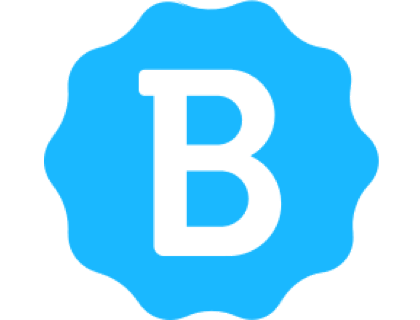 List of Answers to "What are your weaknesses?"- Too self-critical.- Too critical of other people's work.- Difficulty delegating tasks.- Disorganized.- Too detail-oriented.- Need more experience in X.- Impatient with others- Unfamiliar with X.- Quick to please others.- Struggle to give feedback.- Struggle with presenting / public speaking.- Difficulty maintaining work/life balance.- Take too many risks.- Insecurity.- Lack of experience (for entry-level job).- Not creative enough.- Struggle to ask for help.- Competitive.- Lack of confidence.- Unable to multi-task / Multi-tasking too much.- Taking criticism too personally.- Time management.- Poor writing skills.- Lack of computer skills.- Taking on too many projects at once.